Personal Particulars	Date of birth                                : 07-December 1990 Nationality                                   : IndianMarital Status                             : SingleEducation BackgroundProfessional ExperienceDuration                       : 17 August 2015 to 30 September 2017Company Name          : Consolidated Contractors International Company (CCIC)                                         (Largest Construction Company in the Middle East)Address                         : CCC OMAN LLC,                                           P.O. Box No. 614,                                          PC-100                                         Muscat                                         Sultanate of OmanPosition Title               :  Sr. Clerk Document ControllerProject                          : RHOP ProjectIndustry                        : Construction CompanyDuties Involved Control all Incoming and Outgoing letters including SubcontractorsMaintaining files of routine and confidential nature of correspondences, memosGet Approval From Client  MAR,MS,CV,WPS,QMP,QCP,IWP,Rigging Drawing etc.Interface Agreement uploading into VBC distribution upon submission once received from PDO(Petroleum Development of Oman) Upon requestField Warehouse Return Requisition, Field Warehouse Requisition, Request for Fabrication Upload on VBC and distribute for designated people.Non Conformance Report, Corrective Action Notice and Site Instruction also upload and distribute  alsoMonthly progress meeting, Weekly progress Meeting upload on VBCIsometric Drawing uploading and related  all worksApproved for Construction (AFC)  drawing  related all workMaintain completeness of documentationPerform document quality check.Update the document whenever requiredChecking and managing of project central e-mails and reroute to the concerned persons and follow up with them for actions.Duration 		: 17 Sept. 2014 to 12 December 2014 (3 Months Training Employee)Company Name	: Consolidated Contractors International Company (CCIC)Projects		: Bab Habshan  Development Project 9PE-101) &			  Expansion of Bab Gas Compression Project (PE-102) – ADCO – BHOGProject Location	: Habshan, Western Region, Abu Dhabi, UAE.Position title		: Admin Assistant (Accounts & Admin)I was recruited as a Trainee Employee and gained valuable training of CCC’s office Basic Accounts and basic Administration by Admin & Accounts Staff on the project.Copy of the Training Intern Completion Certificate issued is attached  for reference.Duties InvolvedUpdating Local Purchase Order (LPO) & Planned Purchase Order (PPO)Daily Employees Payroll CalculationLeave settlement and Final settlementLeave FormalizationMaking of Debit and Credit NotesPayroll DatasheetReimbursement of Air TicketsIncrement AssessmentAllocation of new arrivalsProcedure involved in internal transfer of employeesEnter Timesheet and related works.Academic Project ProfileClient -Federal Bank Limited Kochi, Kerala (One of the largest Bank in India)Title -A comparative study of Federal Bank’s – Home loan product with Peer BankObjectives –This project was undertaken with an objective to study Federal Bank Housing loan products and compare it with other competitors like Axis Bank, Union Bank, State Bank of Travancore and to know customer satisfaction.Client - Private and Public Sector BankTitle - A Comparative Study of Performance of Public and Private Sector Bank since           LiberalizationObjective –This project was undertaken with an objective to compare the Performance of Public and Private sector Bank in India in the basis of Asset Quality, Growth Percentage, Growth in Total Deposit, Growth in Total Income, Net Interest Margin, return of Total Asset and understand customer feedback about Public and Private sector bankClient -Travancore Cement Limited Kottayam, KeralaTitle -Satisfaction level of Employees in Travancore Cement Limited, Kottayam.Objective - This project was undertaken with an objective to study the satisfaction level of employees in the basis of these factors – Working Condition, Opportunity to Advancement, Work load and Stress Level, Respect from Co-Workers, Relationship with Supervisors, Financial Rewards.Technical SkillsExperience with Document control software, FTP clients, SharePoint and FileNet.MS Office( Word , Power Point, Excel) Well Knowledge About Vlookup,Hlookup,Pivot Table)Proficient typing skillsOutlookTally AccountsPersonal SkillsAbility to work in a Team as well as individuallyRegularly communicate with internal and external business partnersManage time wellMultitask and troubleshootCapable of adapting to any situationAbility to do my work in a smart way rather than  work hardReferencesReferences are available on request. 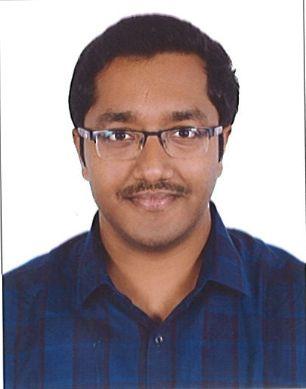 LevelLevel                    :               : Currently pursuing CMA (Certified Management Accountant) in Abu Dhabi.Master of Business Administration (MBA)Field of Study:Finance & MarketingUniversity:Amity UniversityGraduation Date:June 2014Level:Bachelor’s DegreeField of Study:Commerce with TaxationUniversity:Mahatma Gandhi UniversityGraduation Date:April 2012